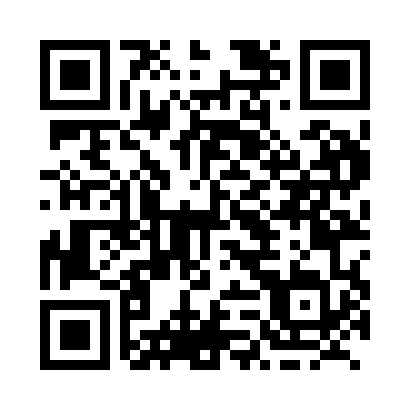 Prayer times for Teeterville, Ontario, CanadaMon 1 Jul 2024 - Wed 31 Jul 2024High Latitude Method: Angle Based RulePrayer Calculation Method: Islamic Society of North AmericaAsar Calculation Method: HanafiPrayer times provided by https://www.salahtimes.comDateDayFajrSunriseDhuhrAsrMaghribIsha1Mon4:015:471:266:449:0410:512Tue4:015:481:266:449:0410:503Wed4:025:481:266:449:0410:504Thu4:035:491:266:449:0410:495Fri4:045:491:276:439:0310:496Sat4:055:501:276:439:0310:487Sun4:065:511:276:439:0310:478Mon4:075:511:276:439:0210:469Tue4:085:521:276:439:0210:4610Wed4:095:531:276:439:0110:4511Thu4:105:541:276:439:0110:4412Fri4:125:551:286:429:0010:4313Sat4:135:551:286:429:0010:4214Sun4:145:561:286:428:5910:4115Mon4:155:571:286:418:5810:4016Tue4:175:581:286:418:5810:3917Wed4:185:591:286:418:5710:3718Thu4:196:001:286:408:5610:3619Fri4:216:011:286:408:5510:3520Sat4:226:011:286:408:5410:3421Sun4:236:021:286:398:5410:3222Mon4:256:031:286:398:5310:3123Tue4:266:041:286:388:5210:3024Wed4:286:051:286:388:5110:2825Thu4:296:061:286:378:5010:2726Fri4:316:071:286:368:4910:2527Sat4:326:081:286:368:4810:2428Sun4:346:091:286:358:4710:2229Mon4:356:101:286:358:4610:2130Tue4:376:111:286:348:4410:1931Wed4:386:121:286:338:4310:17